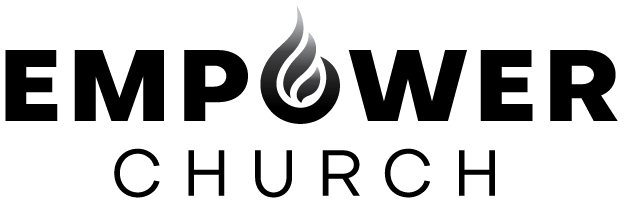 Prayer Focus – The Great Teacher!September, 2022 Happy September! This is the time of year when children of all ages start the school year and a new chapter of learning and developing for their future endeavors! Most children when they go to school do so with an air of nervous excitement in anticipation of who their teacher is going to be. A great teacher is a precious commodity! Well, the Holy Spirit is our great teacher! Jesus spoke of Him at length and here’s just a taste in John 14:26 AMPC; But the Comforter (Counselor, Helper, Intercessor, Advocate, Strengthener, Standby), the Holy Spirit, Whom the Father will send in MY name [in My place, to represent Me and act on My behalf], He will TEACH you all things. And He will cause you to recall (will remind you of, bring to your remembrance) everything I have told you. Paul tells Timothy the Word (Jesus) is alive through the Spirit of God in 2 Timothy 3:16-17 TPT; God has transmitted His very substance into every Scripture, for it is God-breathed. It will empower you by its instruction and correction, giving you the strength to take the right direction and lead you deeper into the path of godliness. Then you will be God’s servant, fully mature and perfectly prepared to fulfill any assignment God gives you. What does a great teacher prepare you for? The great teacher leads us into a proper condition of readiness to fulfill any assignment He gives us! As Jesus yielded to the Spirit of God and trusted in the plan of the Father, the Holy Spirit propelled Him into His destiny that set all things right for whosoever believes! Do you see how advantageous the Holy Spirit is to us? Jesus even stated this blueprint He was following was not His own! John 5:30 AMPC;I am able to do nothing from Myself [independently, of My own accord-but only as I am TAUGHT by God and as I get His orders.] Even as I hear, I judge [I decide as I am bidden to decide. As the voice comes to Me, so I give a decision], and My judgement is right (just, righteous), BECAUSE I do not seek or consult My own will [I have no desire to do what is pleasing to Myself, My own aim, My own purpose] but only the will and pleasure of the Father Who sent Me.												                        Last month we spoke about how we are God’s own handiwork (Ephesians 2:10 MSG) created to complete the good works He equipped and made ready for us to do. The Holy Spirit reveals our assignments or paths little by little and upon fulfillment of each task, no matter how small, we are a better prepared, molded or developed vessel for His use. Being that we are truly God’s own masterpiece, does the clay have the right to talk back to Him that molded it? Who are we to tell the potter who shaped the vessel how, when or where we will be used (Romans 9:20-26 TPT)? Jesus, Who created the universe (John 1: 1-3 AMPC), agreed to strip Himself of all His supernatural ability and to dwell in a flesh and bone body and was willing to do all that the Holy Spirit revealed to Him. First because of His great love for the Father and second because of His great love for mankind (Matthew 22:36-40 AMPC). Jesus said, “Loving Me empowers you to obey my word (John 14:23 TPT)”! Love for Christ is proven and demonstrated by our obedience to all He says. (Philippians 2:1-11 TPT) That is true love in the highest form (John 3:16 NKJV). He gave Himself to plan of the Father willingly laying aside all things that would distract Him from manifesting the fullness of His Glory (Philippians 2: 12-17 TPT)! Let’s look at the plan that unfolded in Jesus’s life, recognizing all that our Savior did was by the leading of the Holy Ghost (Romans 8:14 AMPC). First Jesus came to earth born of the incorruptible seed of God, just like all of us when we were born again (Luke 1:34-35 AMPC)! Next, He studied, meditated, heard, received, believed, said and acted on the Word of God day and night (Joshua 1:8 AMPC) and He grew in spirit, being filled with wisdom and the grace of God (Luke 2:40-42, 46-47, 52 AMPC). Jesus was then led to be baptized in water and baptized in the Holy Ghost all at the same time (Luke 3:21-22 NKJV). After receiving the infilling of the Spirit of Grace, Jesus began His public ministry. Signs, wonders, demonstrations and miracles followed Him! Now the apostles traveled a very similar path to discovering God’s plan. Jesus breathed the Holy Spirit into the disciples (John 20:22 NKJV) which was when the disciples were saved and then Jesus told the disciples to dwell in Jerusalem for the promise of the Holy Spirit (Acts 2:1-4 NKJV). After receiving the Holy Ghost in His fullness and speaking with the evidence of tongues, the apostles’ public ministries began and was made known to us in the writings of Acts! What is the book of Acts? It is the acts or we could say the plans of the great Teacher being fulfilled through the church. Take heed and submit to the still small voice of Wisdom (The Holy Spirit) Who is calling out at each intersection and we will rule and reign in this life.Can’t you hear the voice of Wisdom? From the top of the mountains of influence she speaks into the gateways of the glorious city. At the place where pathways merge, at the entrance of every portal, there she stands, ready to impart understanding, shouting aloud to all who enter, preaching her sermon to those who will listen. The meaning of my words will release within you revelation for you to reign in life. My lyrics will empower you to live by what is right. Proverbs 8:1-2,6 TPT,                                                                                                                   Scott and JackieSCRIPTURES as references and those TO PRAY:  John 14:10-27 AMPC; 2 Timothy 3:16-17 TPT; John 5:19-30 AMPC; Romans 9:20-26 TPT; John 1:1-3 AMPC; Matthew 22:36-40 AMPC; Philippians 2:1-17 TPT; Romans 8:14 AMPC; Luke 1:34-35 AMPC; Joshua 1:8 AMPC; Luke 2:40-52 AMPC; Luke 3:21-22 NKJV; John 20:22 NKJV; Acts 2:1-4 NKJV; Hebrews 1:2-3 AMPCempowerchurch.org